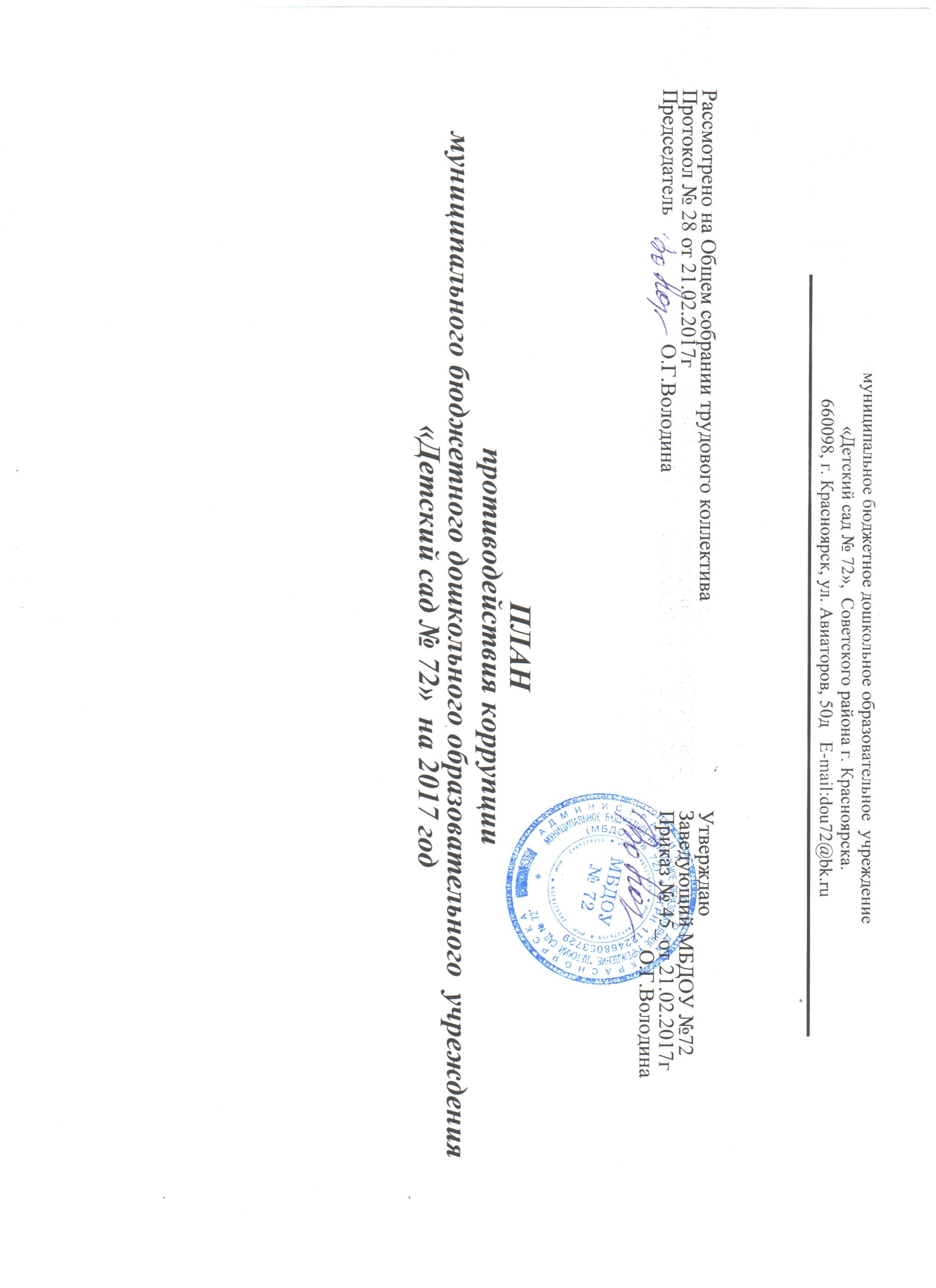 Цель: создание нравственно-психологической атмосферы и внедрение организационно-правовых механизмов, направленных на эффективную профилактику коррупции.Задачи:Систематизация условий, способствующих проявлению коррупции в ДОУ.Разработка мер, направленных на обеспечение прозрачности действий  ответственных и должностных лиц.Совершенствование методов по нравственно – правовому воспитанию.Содействие реализации прав участников образовательного процесса на доступ к информации  о фактах коррупции, а также на их сводное освещение в средствах массовой информации.ПЛАНпротиводействия коррупции муниципального бюджетного дошкольного образовательного  учреждения«Детский сад № 72»  на 2017 год 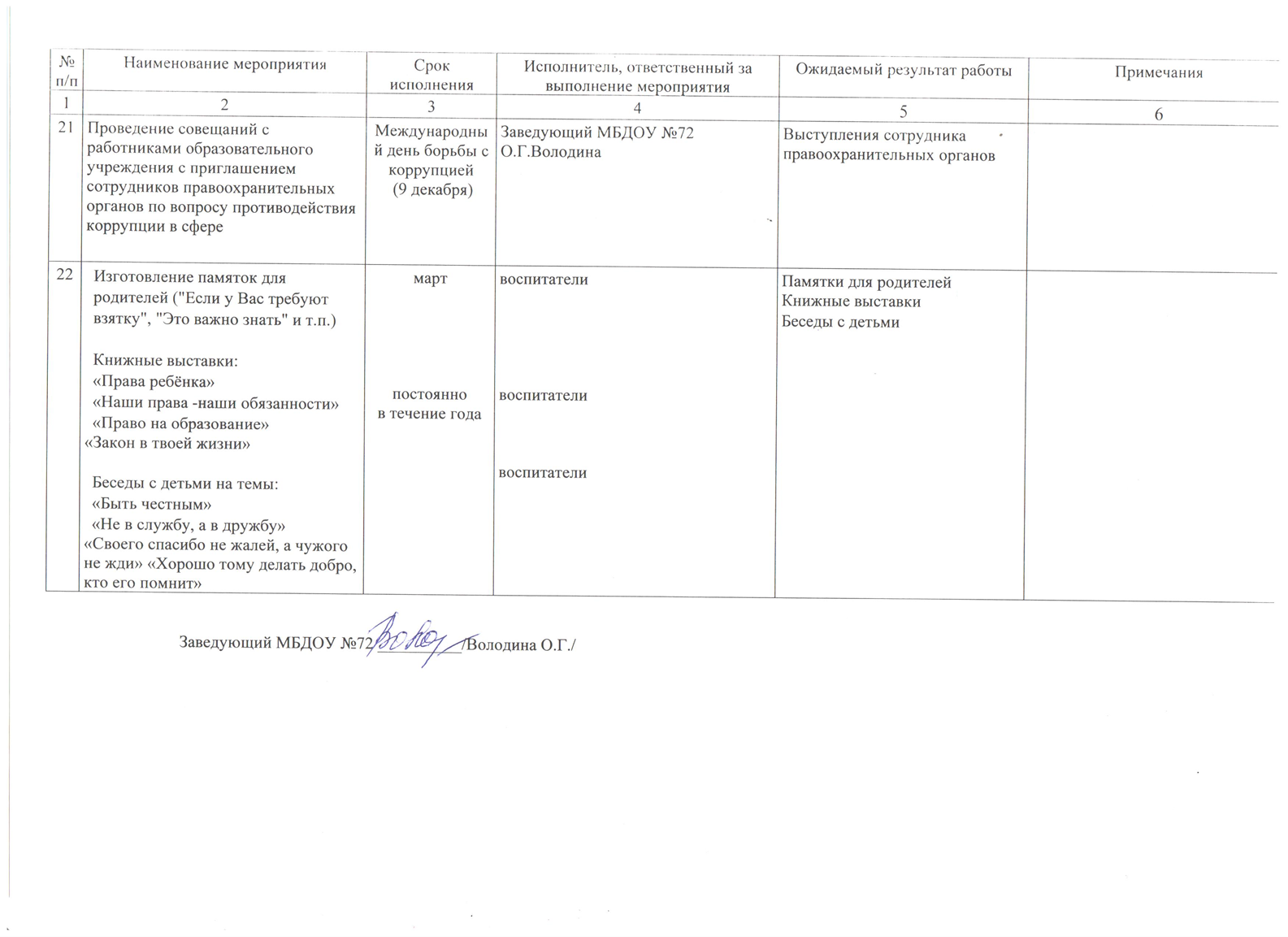 № п/пНаименование мероприятияСрокисполненияИсполнитель, ответственный за выполнение мероприятияОжидаемый результат работыПримечания1234561Назначение лиц, ответственных за работу по противодействию коррупции до 01.03.2017Заведующий МБДОУ №72О.Г.ВолодинаПовышение эффективности деятельности МБДОУ№72 по противодействию коррупции в рамках установленных компетенций ответственных лиц Приказ № 46 от 21.02.2017г. о количестве лиц, назначенных ответственными за исполнение планов противодействия коррупции  в 2017 году.Володина О.Г.- заведующийЗагайнова М.В.- зам.зав.по УВРФомичева Е.Ю.- зам.зав.по АХЧБахман Л.В.- контрактный управляющийЖолудева С.Н.- кладовщик2Размещение плана противодействия коррупции МБДОУ №72 на  официальном сайте  МБДОУ №72до 27.02.2017Ответственный за размещение информации на  официальном сайте  МБДОУ №72 Симокайтене С.Т.Обеспечение прозрачности управленческих процессов в деятельности МБДОУ №72и доступа населения, институтов гражданского общества к информации об антикоррупционной деятельности МБДОУ №72Размещен. Скриншот прилагается3Организация изучения плана противодействия коррупции муниципальными служащимидо 21.02.2017Заведующий МБДОУ №72О.Г.ВолодинаОбеспечение взаимодействия МБДОУ №72  и его территориальных отделов по вопросам организации исполнения положений законодательства Российской Федерации по противодействию коррупции, минимизирование коррупционных рисков при исполнении должностных обязанностей муниципальными служащими МБДОУ №72. протокол №28  от 21.02.2017г проведено собрание членов трудового коллектива, лист ознакомления (прилагается)4Внесение изменений в план противодействия коррупции МБДОУ №72  на 2017 год по мере изменения действующего законодательства о противодействии коррупции в течение годаЗаведующий МБДОУ №72О.Г.ВолодинаЗам.зав.по УВР Загайнова М.В.Зам.зав. по АХЧ Фомичева Е.Ю.Приведение правовых актов МБДОУ №72   в сфере противодействия коррупции в соответствие с нормативными правовыми актами органов государственной власти и управленияпо мере изменения действующего законодательства о противодействии коррупции5Рассмотрение вопросов исполнения законодательства о противодействии коррупции, плана противодействия коррупции  в МБДОУ №72   на 2017 год.ежеквартальноЗаведующий МБДОУ №72О.Г.ВолодинаЗам.зав.по УВР Загайнова М.В.Зам.зав. по АХЧ Фомичева Е.Ю.Минимизирование коррупционных рисков при исполнении должностных обязанностей муниципальными служащими МБДОУ №72  6Подведение итогов выполнения мероприятий, предусмотренных планом противодействия коррупции в МБДОУ №72 на 2017 год ежеквартальноЗаведующий МБДОУ №72О.Г.ВолодинаМинимизирование коррупционных рисков при исполнении должностных обязанностей муниципальными служащими МБДОУ №72 ЯнварьАпрельАвгустНоябрь7Освещение на официальном сайте, информационном стенде информации принимаемых МБДОУ №72 мер по противодействию коррупциив течение годаЗаведующий МБДОУ №72О.Г.ВолодинаОтветственный за размещение информации на  официальном сайте  МБДОУ №72 Симокайтене С.Т.Укрепление доверия граждан и институтов гражданского общества к деятельности МБДОУ №728Анализ обращений граждан и организаций в ходе их рассмотрения на предмет наличия информации о признаках коррупции в принимаемых МБДОУ №72в течение года с ежеквартальным подведением итоговЗаведующий МБДОУ №72О.Г.ВолодинаПовышение результативности и эффективности деятельности МБДОУ №72 по противодействию коррупции с учетом результатов обобщения практики рассмотрения полученных в различных формах обращений граждан и организаций по фактам проявления коррупции.Проведение проверки информации  о признаках коррупции в МБДОУ №72,  принятие решений о применении мер юридической ответственности, предусмотренных законодательством Российской Федерации, устранение выявленных нарушений9Проведение анализа результатов рассмотрения обращений правоохранительных, контрольных и надзорных органов по вопросам нарушения законодательства в области противодействия коррупции и выявленных нарушений в целях своевременного устранения причин и условий, способствующих их совершениюдо 15.05.2017до 15.08.2017до 15.11.2017до 15.02.2018 Заведующий МБДОУ №72О.Г.ВолодинаЗам.зав.по УВР Загайнова М.В.Зам.зав. по АХЧ Фомичева Е.Ю.Принятие превентивных мер по результатам информирования о выявляемых нарушениях10Обеспечение замещения вакантных должностей по результатам конкурсного отбора в течение годаЗаведующий МБДОУ №72О.Г.ВолодинаОбеспечение прозрачности и эффективного использования условий, процедур и механизмов замещения должностей в МБДОУ №7211Приведение в соответствие с действующим законодательством ранее изданных правовых актов по вопросам, относящимся к компетенции МБДОУ №72в течение годаЗаведующий МБДОУ №72О.Г.Володина, в пределах компетенции в зависимости от содержания правовых актовОбеспечение соответствие правовых актов требованиям действующего законодательства. Внесение изменений, признание утратившими силу ранее изданных   правовых актов города и МБДОУ №72 по вопросам, относящимся к компетенции МБДОУ №72,             в соответствии с действующим законодательством  12Размещение информации о наличии «телефона доверия» по противодействию коррупции в администрации города (226-10-60), иных материалов антикоррупционной пропаганды на официальном интернет-сайте МБДОУ №72 и в местах приема граждан и иных местах, предназначенных для посещения гражданпостоянно в течение годаЗаведующий МБДОУ №72О.Г.ВолодинаОтветственный за размещение информации на  официальном сайте  МБДОУ №72 Симокайтене С.Т.Обеспечение доступа населения и институтов гражданского общества к информации об антикоррупционной деятельности МБДОУ №72Размещен, скриншот прилагается13Размещение на информационном стенде, информации о премировании работников МБДОУ №72(грамоты, благодарственные письма)в течение 10 рабочих дней с момента издания распорядительного актаЗаведующий МБДОУ №72О.Г.ВолодинаУстранение причин и условий, порождающих коррупционные проявления в области бюджетных правоотношенийПротокол комиссии по распределению выплат за важность выполненной работы, степень самостоятельности и ответственности при выполнении поставленных задач, за интенсивность и  высокие результаты работы,  выплаты за качество выполняемых работ.14Проведение мероприятий, посвященных Международному дню борьбы с коррупцией (9 декабря)ноябрь–декабрь 2017 годаЗаведующий МБДОУ №72О.Г.ВолодинаПравовое просвещение муниципальных служащих ГУО, руководителей подведомственных образовательных учреждений, участников образовательных отношений в вопросах противодействия коррупции15Соблюдение условий, процедур и механизмов государственных и муниципальных закупокпостоянно в течение годаЗаведующий МБДОУ №72О.Г.ВолодинаКонтрактный управляющий Бахман Л.В.Соблюдение условий, процедур и механизмов государственных и муниципальных закупоксправка16Осуществление контроля за финансово-хозяйственной деятельностью образовательного учрежденияпостоянно в течение годаЗаведующий МБДОУ №72О.Г.ВолодинаОсуществление контроля за финансово-хозяйственной деятельностью образовательного учреждениясправка17Организация взаимодействия с подразделениями правоохранительных органов, структурными подразделениями администрации района, занимающимися вопросами противодействия коррупциипостоянно в течение годаЗаведующий МБДОУ №72О.Г.Володинавзаимодействия с подразделениями правоохранительных органов, структурными подразделениями администрации района, занимающимися вопросами противодействия коррупции18Обеспечение соблюдения работниками образовательного учреждения общих принципов служебного поведенияпостоянно в течение годаЗаведующий МБДОУ №72О.Г.ВолодинаЗам.зав.по УВР Загайнова М.В.соблюдения работниками образовательного учреждения общих принципов служебного поведения19Контроль за адекватностью материальных стимулов в зависимости от объема и результатов работы работниковпостоянно в течение годаЗаведующий МБДОУ №72О.Г.Володинаадекватность материальных стимулов в зависимости от объема и результатов работы работниковпротокол20Проведение разъяснительной работы с работниками образовательного учреждения о недопустимости принятия подарков в связи с их должностным положением или в связи с исполнением ими служебных обязанностейпостоянно в течение годаЗаведующий МБДОУ №72О.Г.Володинасоблюдение правил о недопустимости принятия подарков в связи с их должностным положением или в связи с исполнением ими служебных обязанностей